Анималистический центр МАОУ СОШ с. Дачное Сахалинской области	«Рисовальная страна хвостатых и пернатых животных Сахалинской области»Исследовательская работаОсобенности поведения представителей зоопланктона водоемовг. Корсакова Сахалинской области при изменениифакторов средыВыполнил: Куянцев Александр, 8 классМАОУ СОШ с. Дачное Сахалинской областиНаучный руководитель:Чупрак Ирина геннадьевнаУчитель биологииМБОУ Кадетская школа г. Южно-СахалинскаНаучно-исследовательская работа готовилась на XII научно-практическую конференцию по этологии «Войдите в волшебные двери». Организатор: ГБУК «Сахалинский зооботанический парк»Г. Южно-Сахалинск, ул. Детская, 4-А.E-mail: info@sakhalinzoo.ruг. Южно-Сахалинск2020Содержание исследовательской работы:ВведениеКорсаков небольшой по величине город, но на его территории можно встретить много разных водоёмов: река Корсаковка, маленькие безымянные речки, заводи, канавы, ручьи.Некоторые водоёмы города  не покрываются льдом в течение всего зимнего периода и можно без труда глядя на них наблюдать за движением воды. Один из таких водоёмов привлёк моё внимание. Придорожная канава у остановки  в конце декабря не покрылась льдом. Сразу появился вопрос: " При таких суровых условиях данной среды, может кто-нибудь из обитателей водоёма находиться в активном состоянии? В дальнейшем возник целый ряд вопросов. Какие ещё незамерзающие водоёмы есть в городе?", "Кто из представителей зоопланктона их населяет?", " будет ли, изменятся их поведение при изменении разных факторов среды?" Мне стало интересно самому определить представителей зоопланктона, обитающих в водоёмах в зимнее время и найти ответы на мои вопросы.Тема:  "Особенности поведения представителей зоопланктона водоемов г. Корсакова при изменении факторов среды".Цель:  Определение состава зоопланктона водоемов г. Корсакова в зимний период и выяснение особенностей поведения представителей планктона при изменении факторов среды.Задачи: Изучить информацию о простейших и многоклеточных зоопланктона.Определить  представителей зоопланктона из проб водоемов г. Корсакова в зимний период.  Провести сравнительный анализ  разнообразия зоопланктона и определить встречаемость представителей  в разных водоемах.Рассмотреть изменения в поведении у конкретных представителей зоопланктона под влиянием изменения факторов среды, выделить  индивидуальные особенности их поведения.Объект исследования: зоопланктон водоемов г. Корсакова в зимний периодПредмет исследования: Особенности поведения, циклопа, коловратки, колпидиума, инфузории - туфельки при изменении факторов среды.Гипотеза: При одинаковых изменениях  воздействий среды, реакция и поведение у  разных представителей зоопланктона будут иметь свои отличительные особенности.Актуальность работы. Земля населена множеством беспозвоночных микроорганизмов, которые живут и  развиваются в тесной взаимосвязи с окружающей средой.  Изменение обычных для них условий ведет к изменению, замедлению или прекращению их нормальной жизнедеятельности.       Зоопланктон участвует в процессах самоочищения водоёмов и  является индикатором водной среды. Также зоопланктон составляющая часть биологического круговорота. Поэтому изучение влияния различных факторов на поведение и жизнедеятельность представителей зоопланктона является  важной составляющей в сфере сохранения биоресурсов.I. Основная частьГлава 1. Обзор литературных источниковВ ходе анализа литературы была найдена информация  о том, что одноклеточные  и многоклеточные беспозвоночные животные отличаются не только  по типу питания, внешнему строению, поведению, движениям, но и различными реакциями и свойствам организма.  Например, простейшие не обладают рефлексами. Воспринимая воздействия, они реагируют на них движением, наступающим вследствие раздражения. Хорошо умеют приспосабливаться к неблагоприятным условиям.  Обитатели зоопланктона могут переходить в состояние покоя, этим они сохраняют  свою жизнеспособность на большой срок,  что обеспечивает им  большую вероятность выживания.  Многие источники информации говорят большом значении простейших и многоклеточных беспозвоночных в природе и жизни человека. Это важное звено в цепи питания. Простейшие фототрофы насыщают воду кислородом, и уменьшают содержание углекислого газа. Беспозвоночные очищают водоемы от загрязнения. Многие виды зоопланктона служат индикаторами чистоты воды. Благодаря деятельности беспозвоночных экологические системы Земли представляют собой естественные безотходные производства.   II. Исследование Глава 2. Подготовка к проведению исследованияДля проведения исследования подготовил:1. Оборудование: микроскоп «Микромед», фотоаппарат, термометр, свечу, предметные и покровные стёкла. Пипетки, стерильные емкости, чашка Петри, стакан, пробирки, одноразовые шприцы.2. Растворы:  1% раствор моющего средства для посуды, 1% солевой раствор, вода дистиллированная. Место исследований - водоёмы  территории города г. Корсакова .Время исследований - зимний период (Декабрь, Январь 2019-2020гг.)Изучив источники информации о подготовке емкостей к эксперименту, подготовил посуду (банки) из стекла с крышками. Предварительно емкости и крыши  промыл хозяйственным мылом, прополоскал, прокипятил в течении 30 мин., промыл 2 раза дистиллированной водой и оставил для  высыхания. Пояснение: для определения структуры сообщества зоопланктона были  взяты  4 образца воды: Сбор материала проводился в водоемах в разные дни, по 3 пробы каждого образца: со дна водоема,  из средних слоев, и с поверхности. После  отбора проб все данные (цвет, прозрачность, запах, температура, осадок)  записал в таблицу «Характеристика проб воды г. Корсакова» .                                         Таблица взятых проб  Пояснение: исследования о наличии живых организмов в зимний период проводились в течении 10-20 минут после взятия пробы. Глава 3. Определение представителей зоопланктона взятых пробДля проведения исследования поместил по две капли воды на предметное стекло (t стекла +20-21°C).  Одну каплю накрыл покровным стеклом, вторую оставил без покровного стекла. Для более точного результата подобное исследование проводил трижды с одним образцом, набирая воду для пробы в разных частях ёмкости (поверхность, середина, около дна). Подобное исследование проводил с материалами всех  трёх ёмкостей у каждого образца.Обнаруженные в пробах воды представители зоопланктона определял и заносил в таблицу: «Представители зоопланктона проб воды г. Корсакова»       Таблица: «Представители зоопланктона проб воды г. Корсакова»	Примечание: дать  точную  оценку видового состава в пробах было сложно, так как использовалось не профессиональное оборудование. Использовал учебный микроскоп "Эврика" с максимальным увеличением в 200 раз и рассмотреть маленькие объекты более подробно было невозможно. Интересное: в ходе моего исследования обратил внимание на обр. № 4 (талую снеговую воду). На момент её рассмотрения температура воды составляла +2°C. Активности каких-либо живых организмов не наблюдалось. В воде находилось множество различных по величине и форме мельчайших объектов. Появился вопрос: " Что это за объекты? Могут ли среди них быть цисты?" Решил оставить данный образец для дальнейших исследований  при температуре +24°C., освещение дневное рассеянное. Спустя 25 часов. Температура воды +21°C. При рассмотрении её под микроскопом обнаружил  очень маленькие активные живые организмы  округлой формы. Организмы двигаются прямо, интенсивно, со сменой направления,  скорость движения быстрая.  Простейшие плавно поворачивались вокруг своей оси в разные стороны.  В связи с очень маленькими размерами смог только предположить, что это могла быть инфузория аскеназия (Askenasia elegans) или же колепо (Coleps hir-tus).Решил оставить данный образец воды в прежних условиях и продолжить наблюдение за возможными изменениями в данной среде. Через 5 дней в воде были обнаружены новые, более крупные простейшие. Форма одних организмом бобовидная. Могут двигаться прямо и дугообразно с  вращением вокруг своей оси, со сменой направления, энергично, но плавно. Методами наблюдения, сравнения поведения и внешнего вида определил, что данный представитель с большей вероятностью относится к разновидности инфузорий, Colpidium colpoda.(Losana, 1829) Stein, 1860.  Вывод: в образце № 4 действительно находились цисты, которые  попав в благоприятные условия среды обитания, начали активный  образ жизни.                                        Появился новый вопрос"Как будут вести себя обитатели зоопланктона при изменениях условий в неблагоприятную сторону?Глава 4. Эксперименты4.1. Эксперимент: инцистирование при неблагоприятных условияхОбразец № 5 поместил в затемненное место при температуре + 27°C-28°C. Спустя 12 дней вода полностью испарилась. При рассмотрении содержимого, обнаружил засохшие  растения, на дне ёмкости налёт похожий на пыль.  Рассмотрев пылеобразное вещество в микроскоп, обнаружил частицы различной формы, отличающиеся по размеру и цвету. Нет воды и нет её активных обитателей. Простейшие могли  погибнуть, либо  инцистироваться.  В продолжение этого эксперимента провёл следующий эксперимент.4.2.Эксперимент: выявления наличия цистВ колбу поместил немного пыли, взятой со дна ёмкости № 5. Залил дистиллированной водой. Поместил колбу в освещённое место при температуре +25°C. Оставил на 72 часа. По истечении времени вновь осмотрел содержимое в ёмкости.  В данном образце находились живые организмы в активном состоянии. Предположительно аскеназия и колпидиум. Два проведённых мною эксперимента показали удивительное свойство простейших инцистирования при неблагоприятных условиях и возращение к активному образу жизни при подходящих условиях среды обитания. Для дальнейших исследований в изменении поведения животных я выбрал  по представителю  из разных образцов воды:Коловратка - многоклеточные животные, эукариоты, характерным признаком является наличие коловращательного аппарата – ресничек на переднем конце тела. Способы движения разнообразны: свободное плавание, ползание вперед головой. Они постоянно  в непрерывном движении в поисках пищи. Циклоп – Рачок из семейства веслоногих. Организм циклопов способен приспособиться к различным температурным условиям и климатическим изменениям. Двигается толчками, делает резкий рывок, порывисто продвигается вперед,  вверх или вбок, а затем, благодаря передним антеннам, может некоторое время парить в воде. Положение тела рачка при этом немного изменяется: головогрудь склоняется вниз, а брюшко направляется косо вверх. 	Может адаптироваться   ко многим климатическим условиям.Колпидиум - напоминает Парамецию, но тело более широкое, передний конец слегка искривлён. Движения колпидиума плавные, прямолинейные, дугообразные.  Может быстро изменять направление  и скорость движения.Инфузория- туфелька - обладают очень тонким химическим чувством. Несмотря на то, что инфузория туфелька описана уже много раз, я хотел сам пронаблюдать за её поведением. Сравнить таксисы организма выращенного искусственно с поведением представителей живущих в естественных условиях.4.3. Эксперимент: влияния на поведение биотических факторов.Фитонцидная  активность растений.  Бесконтактный метод Приготовил сок из лука разбавленный дистиллированной водой 1:1 и поместил 1 каплю на предметное стекло. На расстоянии 5 миллиметров помесил каплю воды с представителями зоопланктона.Произвёл наблюдение за поведением представителей.                                         Контактный методДве капли воды с особями поместил в центр предметного стекла.В 2 капли с особями добавил 1 каплю разбавленного  сока лука.Примечание: Результаты всех наблюдений проведённых в исследовательской работе  были внесены в соответствующие таблицы.Таблица: "Поведение представителей при воздействии фитонцидов"4.4. Эксперимент влияния абиотических факторов на поведение4.4.1.Эксперимент: влияния  повышения температуры.1.  На предметное стекло поместил каплю с простейшими, t + 202. С помощью лампы накаливания производил постепенный нагрев стекла, температуру проверял термометром.3. Наблюдал в микроскоп за поведением животных и его изменениями.Таблица: «Поведение представителей при повышении температуры»4.4.2. Эксперимент: быстрое  понижение температуры 	В стакан налил 100 мл. воды с живыми организмами и поставил в морозильную камеру. Через 9 мин. температура воды опустилась до+1°C. В данной среде часть организмов впала в анабиоз, другие представители продолжали движения, но уже очень медленно. Действий поиска пищи и процесса питания не было. Процесс инцистирования отсутствовал. Все представители живы. 4.4.3. Эксперимент: С постепенным  понижением температуры В стакан налил 100 мл. воды с живыми организмами t + 23°C,  поставил её на балконе при температуре воздуха + 5°C. Через 3 часа вода  остыла до +6°C. Простейшие  двигались по своей траектории, но с заметно сниженной скоростью. Процессов питания не наблюдалось. При дальнейшем охлаждении воды температура понизилась до +1°C. Все живы.Поведение представителей зоопланктона при постепенном понижении температуры воды до +1°CКоловратка - прекратили передвигаться, тело сжалось в округлую форму.Циклоп - малоподвижен, малоактивен.Колпидиум - колебательные движения.Инфузория – туфелька -  Анабиоз.4.4.4. Эксперимент: механические факторы воздействия.Поместил на предметное стекло  исследуемый объект.Наблюдая в микроскоп, слегка постучал по краю стекла.В чашку Петри, с водой  поместил циклопа.Слегка стукнул по краю посуды.       Таблица: «Поведение при механическом воздействии»Химические факторы4.4.5. Эксперимент: влияния солёности на поведение представителей.Приготовил 1% раствор поваренной соли.Поместил на предметное стекло воду с опытными организмамиДобавил 1% солевой раствор в соотношении 20:80 (20-солевой раствор, 80-вода с организмами )Произвёл наблюдение за поведением и реакцией беспозвоночныхВ затем добавлял солевой раствор до соотношений 50:50 и 60:40Продолжал наблюдение за характером изменений движений. Засекал время, в течение которого наблюдались изменения поведения. Таблица: «Поведение представителей на солёность воды»4.4.6. Эксперимент. Влияние на поведение моющего средстваПриготовил 1% раствор моющего средства для посуды.Поместил на предметное стекло воду с опытными организмами.Добавил 1% раствор в соотношении 20:80 (20- смс раствор)Провёл наблюдение за поведением и реакцией беспозвоночных.Далее постепенно добавлял раствор до соотношения 50:50, затем 60:40.Таблица:  «Поведение представителей при внесении в воду СМС»ЗАКЛЮЧЕНИЕВ результате проведенных экспериментов и наблюдений за изменением поведения представителей зоопланктона при изменении факторов их среды обитания можно прийти к заключению:- при воздействии биотических факторов у всех представителей зоопланктона наблюдалось изменение в поведении. Фитонциды растений отрицательно действуют  на организмы. Выжить смогли только многоклеточные организмы - коловратка и циклоп; - на изменение температуры отреагировали все изучаемые представители; - при повышении температуры процесс питания прекратился, активность повысилась, при увеличении температуры до +40°C  с интервалом в несколько секунд одноклеточные погибли, а многоклеточные были без движений;- при резком  понижение температуры одноклеточные животные  впали в анабиоз, коловратка сжала тело, циклоп стал малоподвижен;-постепенное  понижением температуры изменило поведение беспозвоночных, процесс питания отсутствовал у всех представителей;-повышение температуры наносит больший вред организму, чем понижение, губительна также длительность воздействия температуры;- при механическом воздействии отреагировали циклоп и инфузория, коловратка не изменила своего поведения;- отличия в поведении и реакциях представителей наблюдались при повышении солености воды, наиболее чувствительны были инфузории, коловратки сжались, циклоп продолжал активные движения до окончания эксперимента;- при внесении в пробу воды моющего средства инфузории погибли сразу, коловратка и циклоп потеряли активность при увеличении концентрации средства;- в отличие от всех остальных факторов влияние химических  оказалось самым  быстрым и губительным.Вывод: Моя гипотеза подтвердилась. При одинаковых изменениях  воздействий среды, реакции и поведение у  разных представителей зоопланктона были различными. Животные имеют широкий спектр поведения. Изменения в поведении простейших и многоклеточных беспозвоночных зависят не только от типа раздражителя, но и от длительности его воздействия. Границы выносливости, для разных видов вида неодинаковы. Самыми выносливыми и приспособленными к изменениям оказались коловратка и циклоп. Самым нежным организмом оказалась инфузория-туфелька.При завершении моих исследований я решил создать небольшой видеоролик из накопленных материалов. Перспективы работы:  Видовой состав и численность обитателей водоёмов  зависит от свойств воды. Гидробионты показывают сложившиеся в водоеме условия среды обитания. Присутствие индикаторных видов растений или животных позволяет более глубоко судить о качестве воды в водоеме. Продолжением моей работы будет следующая тема «Биоиндикация  водоёма».Список литературы:1.  Методические рекомендации для студентов "Экскусия на водоём"- Пензенский ГПИ им.В.Г. Белинского, Т.Г. Стойко, Н.Н. Попова, Л.П. Блохина, О.А.Ермаков, г. Пенза 1989г.2. «Живой мир в капле воды» Зуев Д. А., Пархимович М. Н. // Юный ученый. — 2017. — №2. URL https://moluch.ru/young/archive/11/876/  3. «Поведение животных и принципы самоорганизации» - книга Тушмалова H.A., Лебедева Н.Е., Головкина Т.В. Влияние биогенных химических веществ на поведение инфузорий и рыб в биоценозе // Симпоз. по биохимии рыб. Карадаг, 1994. С. 6-7.4. "Думают ли животные?» Автор-Акош Карой, Серия-Академия наук СССР,Издательство-Наука,Год выпуска-19655.  https://studopedia.su/16_36252_podgotovka-emkostey-dlya-otbora-prob.html;  - подготовка посуды6. http://oldmemory.ru/?file=raboty-s-microscopom-v-shkole -  распознание простейших8. http://ecosystema.ru/08nature/w-invert/013t.htm  - коловратка, инфузории9.  https://bigenc.ru/biology/text/3147389    - БРЭ10. http://www.zin.ru/projects/neuromorphology/taxonomy/Rotifera.html 11.      https://spravochnick.ru/biologiya/biologiya_cheloveka_kak_nauka/razdrazhimost_ponyatie_o_razdrazhimosti/ - раздражимость12.   http://www.kohts.ru/ladygina-kohts_n.n./rppeo/html/ch01.html#picture2  http://doklad-referat.ru  - Особенности поведения беспозвоночных                                                                      Приложение №1  «Фотографии»                                                                        Образцы воды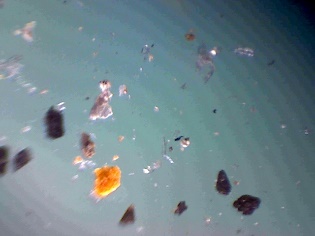 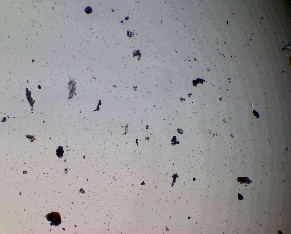 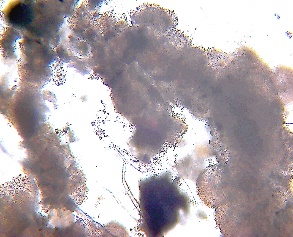                                                                   Инфузория туфелька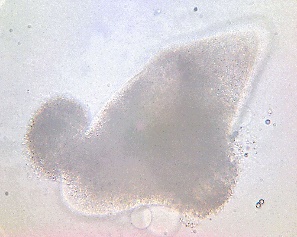 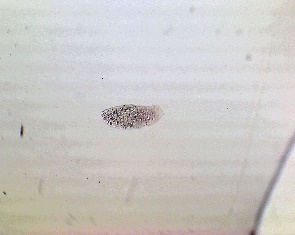 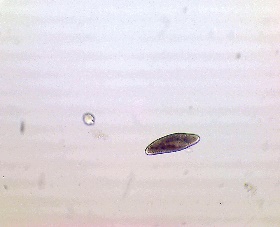                                                                             Коловратка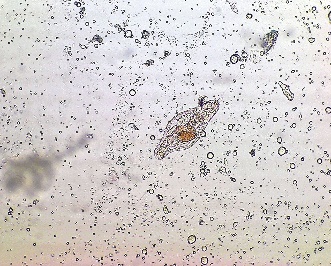 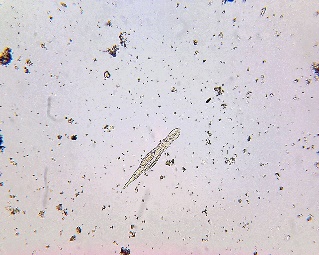 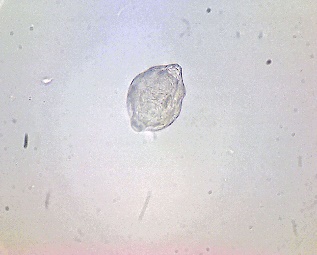                                                                               Колпидиум 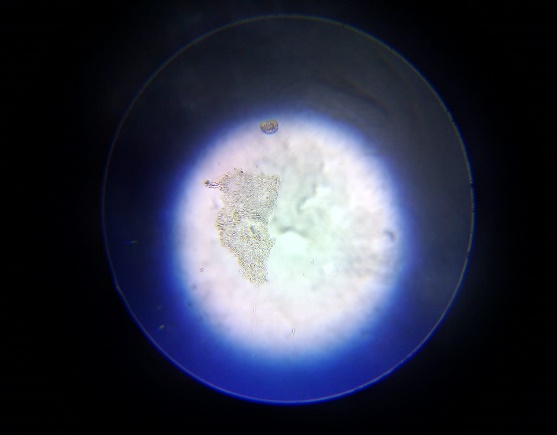 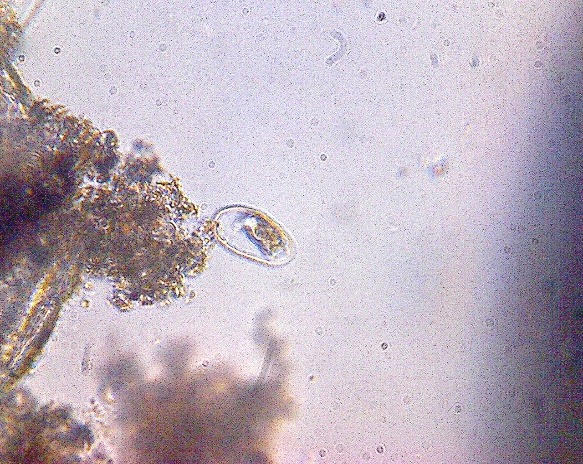 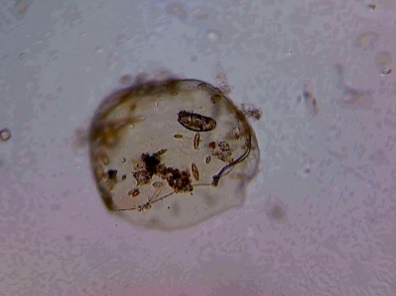                                                                                 Циклоп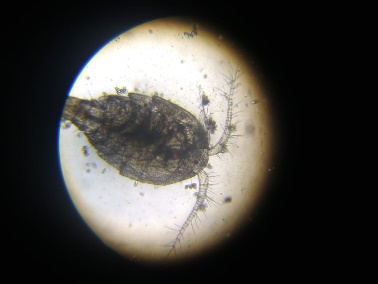 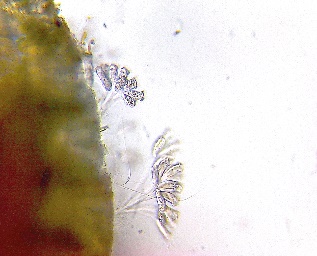 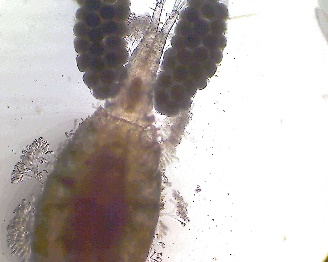 Введение…………………………………………………………………….3I. Основная часть………………………………………………………….5Глава 1. Обзор литературных источников………………………..5II. Исследование…………………………………………………………...6Глава 2. Подготовка к проведению исследования……………………….6Глава 3. Определение представителей зоопланктона взятых проб……..8Глава 4. Эксперименты……………………………………………………..94.1. Эксперимент: инцистирование при неблагоприятных условиях……104.2.Эксперимент: выявления наличия цист……………………………….104.3. Эксперимент: влияния на поведение биотических факторов……….114.4. Эксперимент влияния абиотических факторов на поведение……….124.4.1.Эксперимент: влияния  повышения температуры…………………….124.4.2. Эксперимент: быстрое  понижение температуры…………………….134.4.3. Эксперимент: постепенное понижение температуры ……………..134.4.4. Эксперимент: механические факторы воздействия………………..144.4.5. Эксперимент: влияния солёности на поведение представителей зоопланктона………………………………………………………………..144.4.6.Эксперимент: влияние на поведение моющего средства…………..16Заключение…………………………………………………………………17Список литературы……………………………………………………….19Приложение 1. Фотографии………………………………………………20Образец Образец №1Образец №2Образец №3Образец №4Источник    Канава       Река«Корсаковка»Талая вода       снегаЗаводь у теплотрассы№ПробаДатаотбораМестоотбораПрозрачностьЦветЗапахt°CОсадокОбъём;кол-вопроб1Канава   (вода стоячая)11.01.20г.г.Корсаков,придорожнканаваПлохаяСеро-коричн.Затхлостьслабый2Многоилистый100 мл.,3 шт.2Речка   (вода с течением28.01.20г.г.Корсаков,КорсаковкаПлохаяСветло-коричн.Протухш.сильный2,5Многоилистый100 мл.,3 шт.3Снеговая,талая вода22.12.19г.г.Корсаков,придомов.территорияХорошаяНетНет1,5Мало,частицыразные100 мл.,3 шт.4Заводь у   теплотрассы (вода стоячая)20.01.20г.г.Корсаков,около теплотрасс.СредняяСветло-серыйГнилостн.средний14Многоилистый100мл.,3 шт.№ПробаРезультат наблюдения 1Канава у дорогиПредставители маленьких инфузорий, коловратка  2Река«Корсаковка»Коловратка, мельчайшие простейшие нематода отмершие растения, мелкие частицы разнообразной формы.  3Снеговая,талая водаАктивных живых организмов нет. Крупинки сажи, частицы разной формы, волоски, частицы полиэтилена.  4Заводь утеплотрассыКоловратка, дафния, циклоп, личинка комара, науплиус, гидра, спирогира, диамантовые водоросли.  Инфузории: сувойка,С большей вероятностью : колподиум, бурсария, стилонихия;Представи -тельИзменения в  поведении бесконтактный методИзменения в поведенииконтактный методКоловраткаПродолжает обычный образ жизни: питается и передвигает-ся ползущим способом.Прекращает процесс питания, двигает-ся быстро, поворачивает тело в разные стороны. Уплывает в сторону, сжимает тело в комок.ЦиклопДвижения их скорость и направление без измененийДвижения судорожные,колебательные,очень быстрые, почти на месте. При возращении в чистую воду, прежний хар-р движений восстановилсяКолпидиумИзменений в способах передвижения и скорости нет. Переместилась в противоположную сторону от сока лука.Движения стали Круговыми медленными  и плавными.Спустя 10 мин. особи замерли.Инфузория - туфелькаЧерез 1 мин. стали быстро и резко передвигаться.Переместились в противоположную сторону.Движения беспорядочные, некоторые особи столкнулись.  Далее двигались на одном месте круговыми движениями. Спустя 8 мин. все замерли.Представи-тельИзменение     поведения  при t +25°C Изменениеповедения  при t +31°CИзменение    поведения  при t +38- 40°C  КоловраткаИзменений не   наблюдаетсяПроцесспитания прекратился,быстрое передвижениеТело сжалось,  движений нетЦиклопИзменений не наблюдаетсяДвигается интенсивно в разных направленияхМалоподвижен, реагирует на прикосновенияКолпидиумУвеличилась скорость передвиженияДвижения  по кругу, чередуются с прямыми.Колебательные движения, прекращение движенийИнфузория - туфелькаПовысилась активность, процесс питания продолжаетсяПроцесс питания прекратился. Передвигаются более интенсивноЗамерли,погиблиПредставитель              Особенность поведенияКоловраткаНе проявила реакции. Поведениене изменилось. Продолжа-ла процесс питанияЦиклопОтскочил от стенки чашки. Двигался быстро в раз-ных направленияхКолпидиумРезко разворачивались и двигались в противополож-ном направленииИнфузория – туфелькаНесколько инфузорий  быстро отплыли в разные сторо-ны. Некоторые особи наталкивались друг на другаПредстави           тельПоведение при растворе   20:80  Поведение  при растворе   50:50Поведение при растворе   60:40КоловраткаПоведение не изменилось. Особь продолжала спокойно передвигаться в поисках пищиДвижения резкие, скорость передвижения увеличилась.Спустя 2сек. поворачивается в разные стороны.передвижения прекратились, находится на месте. Тело сжалось в комочек, шевелится. Спустя 10 сек. Комок  сжался.ЦиклопПоведение и характер движений  не изменились.Изменилась скорость движений. Появилось беспокойствоБыстро двигается вдоль края воды. Реагирует только на прикосновение. Переместился по каналу в чистую воду.КолпидиумИзменений в поведении нет. Продолжают своеобразные движения.Движения медленные, плавные в разные стороны. Прямолинейные  и круговые.Движения по кругу и вокруг себя.через 15 секунд замерли.Инфузория-туфелькаДвигаются интенсивно, резко изменяя направление.Передвижение в разных направлениях, скорость увеличилась, заметно беспокойство.Двигается медленно и плавно круговыми движениями, спустя 7 сек. Инфузории почти все замерли.Предста-вительраствор  20:80 раствор   50:50 раствор   60:40КоловраткаПередвигается быстро и часто сжимать и разжимать тело. Разворачиваться в разные стороны.Продолжают ползать в разных направлениях, но более медленно. Спустя 12 сек.  представители сжали  тело  в неровную, круглую форму.Перенесены в чистую воду.Остались в прежнем виде шарообразной формыЦиклопДвигается скачками, интенсивно. (Сувойки, сидевшие на теле,  растворились в течении 2 сек.)Быстро двигается, с небольшими паузами.  Резко изменяет направление движений.Двигается мало и более медленно.Перенесен в чистую воду .КолпидиумДвижения медленные по кругу. Через 5 сек прекратились все движения, затем простейшие растворились.             -            -Инфузория-туфелькаБеспорядочные, быстрые передвижения. Через 5 сек. Вращательные  однообразные движения на месте. Спустя 19 сек. замерли и погибли.             -           -